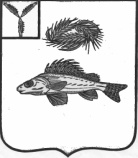 АДМИНИСТРАЦИЯЕРШОВСКОГО МУНИЦИПАЛЬНОГО  РАЙОНАСАРАТОВСКОЙ ОБЛАСТИПОСТАНОВЛЕНИЕот __16.12.2022______ № __1230______________г. ЕршовОб утверждении перечня объектов, в отношениикоторых планируется заключениеконцессионных соглашений в 2023 году В соответствии с Федеральными законами от 6 октября 2003 г. №131-ФЗ «Об общих принципах организации местного самоуправления в Российской Федерации», от 21 июля 2005 г. №115-ФЗ «О концессионных соглашениях», Уставом Ершовского муниципального района Саратовской области, в целях привлечения инвестиций в экономику Ершовского муниципального района, администрация Ершовского муниципального района  ПОСТАНОВЛЯЕТ:1. Утвердить прилагаемый Перечень объектов, в отношении которых планируется заключение концессионных соглашений в 2023 году, согласно приложению к настоящему постановлению.2. Отделу по информатизации разместить постановление на официальном сайте администрации Ершовского муниципального района.3. Контроль за исполнением настоящего постановления возложить на заместителя главы администрации ЕМР.Глава Ершовского муниципального района                                 С.А. ЗубрицкаяПриложение к постановлению администрации ЕМР от __16.12.2022_№_1230Перечень объектов, находящихся в муниципальной собственности Ершовского муниципального района, в отношении которых планируется заключение концессионных соглашений в 2023 году№ п/пНаименованиеПлощадь объекта (кв.м.)Кадастровый (условный) номер объекта/ кадастровый номер земельного участкаАдрес объектаСостояние объекта1Сооружение (ГРПШ)64:13:200102:327Саратовская область, Ершовский район, с. Осинов Гай в районе ж/д №1 по ул. Почтовойудовлетворительное, требует ремонта2Сооружение (ГРПШ)64:13:200102:466Саратовская область, Ершовский район, с. Осинов Гай в районе ж/д №21 по ул. Школьнаяудовлетворительное, требует ремонта3Сооружение (ГРПШ)64:13:280102:124Саратовская область, Ершовский район, с. Сокорная Балка в районе д. №31 по ул. Молодежнойудовлетворительное, требует ремонта4Сооружение (ГРПШ)64:13:070201:140Саратовская область, Ершовский район, с. Коптевка ГРПШ в районе СДК по ул. Чапаевкаудовлетворительное, требует ремонта5Сооружение (ГРПШ)64:13:091603:31Саратовская область, Ершовский район, пос. Ветка в районе д №16 по ул. Школьнаяудовлетворительное, требует ремонта6Сооружение (ГРПШ)64:13:030201:39Саратовская область, Ершовский район, с. Светлое Озеро ГРПШ в районе ул. Советскаяудовлетворительное, требует ремонта7Сооружение (ГРПШ)В государственном кадастре недвижимости сведения отсутствуютСаратовская область, Ершовский район, с. Каменная Сарма ГРПШ в районе ж/д №63 по ул. имени П.Е. Сергееваудовлетворительное, требует ремонта8Сооружение (ГРПШ)В государственном кадастре недвижимости сведения отсутствуютСаратовская область, Ершовский район, с. Моховое в районе МТФудовлетворительное, требует ремонта9Сооружение (ГРПШ)64:13:050201:863Саратовская область, Ершовский район, пос. Целинный ГРПШ в районе КБО по ул. Чапаеваудовлетворительное, требует ремонта10Сооружение (ГРПШ)64:13:030301:17Саратовская область, Ершовский район, с. Малый Перелаз ГРПШ в районе ж/д №1 по ул. Севернаяудовлетворительное, требует ремонта11Сооружение (ГРПШ)64:13:140303:51Саратовская область, Ершовский район, пос. Новосельский ГРПШ в районе ж/д №1 по ул. Садоваяудовлетворительное, требует ремонта12Сооружение (ГРПШ)В государственном кадастре недвижимости сведения отсутствуютСаратовская область, Ершовский район, с. Рефлектор в районе д №6 по ул. Стадионнаяудовлетворительное, требует ремонта13Сооружение (ГРПШ)В государственном кадастре недвижимости сведения отсутствуютСаратовская область, Ершовский район, с. Новорепное в районе д. №27 по ул. Кузнечнойудовлетворительное, требует ремонта14Сооружение (ГРПШ)В государственном кадастре недвижимости сведения отсутствуютСаратовская область, Ершовский район, с. Новорепное в районе д. №11 по ул. Базарнойудовлетворительное, требует ремонта15Сооружение (ГРПШ)В государственном кадастре недвижимости сведения отсутствуютСаратовская область, Ершовский район, с. Новорепное в районе ж/д №2 по ул. Новойудовлетворительное, требует ремонта16Нежилое здание (ГРП)35,9В государственном кадастре недвижимости сведения отсутствуютСаратовская область, Ершовский район, с. Верхний Кушум в районе МОУ СОШ по ул. Молодежнаяудовлетворительное, требует ремонта17Нежилое здание (ГРП)12,864:13:090703:64Саратовская область, Ершовский район, пос. Кушумский ГРП в районе МОУ СОШ по ул. Советскаяудовлетворительное, требует ремонта18Нежилое здание (ГРП)1864:13:130102:481Саратовская область, Ершовский район, с. Моховое в районе ж/д №25 б по ул. Гагаринаудовлетворительное, требует ремонта19Нежилое здание (ГРП)1864:13:130102:335Саратовская область, Ершовский район, с. Моховое в районе дома №54 по ул. 25 Съезда КПССудовлетворительное, требует ремонта20Нежилое здание (ГРП)35В государственном кадастре недвижимости сведения отсутствуютСаратовская область, Ершовский район, пос. Трудовое, ул. Зеленая, 49Тудовлетворительное, требует ремонта